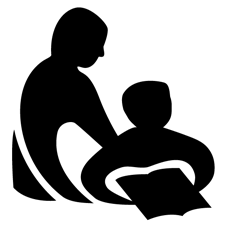 Wisconsin Department of Public InstructionCONTINUING EDUCATION ACTIVITY REPORTPI-2453 (Rev. 09-11)Wisconsin Department of Public InstructionCONTINUING EDUCATION ACTIVITY REPORTPI-2453 (Rev. 09-11)Wisconsin Department of Public InstructionCONTINUING EDUCATION ACTIVITY REPORTPI-2453 (Rev. 09-11)Wisconsin Department of Public InstructionCONTINUING EDUCATION ACTIVITY REPORTPI-2453 (Rev. 09-11)INSTRUCTIONS:  Complete and submit annually to your library system validator along with the Annual Summation of Continuing Education Activities, Form PI-2454. Refer to the Certification Manual for Wisconsin Public Library Directors for assistance.INSTRUCTIONS:  Complete and submit annually to your library system validator along with the Annual Summation of Continuing Education Activities, Form PI-2454. Refer to the Certification Manual for Wisconsin Public Library Directors for assistance.INSTRUCTIONS:  Complete and submit annually to your library system validator along with the Annual Summation of Continuing Education Activities, Form PI-2454. Refer to the Certification Manual for Wisconsin Public Library Directors for assistance.INSTRUCTIONS:  Complete and submit annually to your library system validator along with the Annual Summation of Continuing Education Activities, Form PI-2454. Refer to the Certification Manual for Wisconsin Public Library Directors for assistance.INSTRUCTIONS:  Complete and submit annually to your library system validator along with the Annual Summation of Continuing Education Activities, Form PI-2454. Refer to the Certification Manual for Wisconsin Public Library Directors for assistance.INSTRUCTIONS:  Complete and submit annually to your library system validator along with the Annual Summation of Continuing Education Activities, Form PI-2454. Refer to the Certification Manual for Wisconsin Public Library Directors for assistance.INSTRUCTIONS:  Complete and submit annually to your library system validator along with the Annual Summation of Continuing Education Activities, Form PI-2454. Refer to the Certification Manual for Wisconsin Public Library Directors for assistance.Name Last, First, MiddleName Last, First, MiddleName Last, First, MiddleName Last, First, MiddleName Last, First, MiddleName Last, First, MiddleName Last, First, MiddleName Last, First, MiddleName Last, First, MiddleName Last, First, MiddleName Last, First, MiddleMailing Address Street / PO Box, City, State, ZIPMailing Address Street / PO Box, City, State, ZIPMailing Address Street / PO Box, City, State, ZIPMailing Address Street / PO Box, City, State, ZIPMailing Address Street / PO Box, City, State, ZIPMailing Address Street / PO Box, City, State, ZIPMailing Address Street / PO Box, City, State, ZIPMailing Address Street / PO Box, City, State, ZIPMailing Address Street / PO Box, City, State, ZIPMailing Address Street / PO Box, City, State, ZIPMailing Address Street / PO Box, City, State, ZIPMailing Address Street / PO Box, City, State, ZIPI. CONTINUING EDUCATION ACTIVITY DESCRIPTIONI. CONTINUING EDUCATION ACTIVITY DESCRIPTIONI. CONTINUING EDUCATION ACTIVITY DESCRIPTIONI. CONTINUING EDUCATION ACTIVITY DESCRIPTIONTitle of ProgramStop the Whining: How to Complain EffectivelyTitle of ProgramStop the Whining: How to Complain EffectivelyTitle of ProgramStop the Whining: How to Complain EffectivelyTitle of ProgramStop the Whining: How to Complain EffectivelyTitle of ProgramStop the Whining: How to Complain EffectivelyTitle of ProgramStop the Whining: How to Complain EffectivelyTitle of ProgramStop the Whining: How to Complain EffectivelyTitle of ProgramStop the Whining: How to Complain EffectivelyTitle of ProgramStop the Whining: How to Complain EffectivelyTitle of ProgramStop the Whining: How to Complain EffectivelyTitle of ProgramStop the Whining: How to Complain EffectivelyDescription of ProgramIf we describe whining as complaining ineffectively, then it seems possible to learn how to ask for what we want more competently. To be more influential, we have to learn to get our own act together, build a support network, and make sure we know the facts. A combination of data and good interpersonal skills work better than accusations and whimpering. Learn how to become better at problem solving and decision making in the library instead of adding negativity to a situation.     Description of ProgramIf we describe whining as complaining ineffectively, then it seems possible to learn how to ask for what we want more competently. To be more influential, we have to learn to get our own act together, build a support network, and make sure we know the facts. A combination of data and good interpersonal skills work better than accusations and whimpering. Learn how to become better at problem solving and decision making in the library instead of adding negativity to a situation.     Description of ProgramIf we describe whining as complaining ineffectively, then it seems possible to learn how to ask for what we want more competently. To be more influential, we have to learn to get our own act together, build a support network, and make sure we know the facts. A combination of data and good interpersonal skills work better than accusations and whimpering. Learn how to become better at problem solving and decision making in the library instead of adding negativity to a situation.     Description of ProgramIf we describe whining as complaining ineffectively, then it seems possible to learn how to ask for what we want more competently. To be more influential, we have to learn to get our own act together, build a support network, and make sure we know the facts. A combination of data and good interpersonal skills work better than accusations and whimpering. Learn how to become better at problem solving and decision making in the library instead of adding negativity to a situation.     Description of ProgramIf we describe whining as complaining ineffectively, then it seems possible to learn how to ask for what we want more competently. To be more influential, we have to learn to get our own act together, build a support network, and make sure we know the facts. A combination of data and good interpersonal skills work better than accusations and whimpering. Learn how to become better at problem solving and decision making in the library instead of adding negativity to a situation.     Description of ProgramIf we describe whining as complaining ineffectively, then it seems possible to learn how to ask for what we want more competently. To be more influential, we have to learn to get our own act together, build a support network, and make sure we know the facts. A combination of data and good interpersonal skills work better than accusations and whimpering. Learn how to become better at problem solving and decision making in the library instead of adding negativity to a situation.     Description of ProgramIf we describe whining as complaining ineffectively, then it seems possible to learn how to ask for what we want more competently. To be more influential, we have to learn to get our own act together, build a support network, and make sure we know the facts. A combination of data and good interpersonal skills work better than accusations and whimpering. Learn how to become better at problem solving and decision making in the library instead of adding negativity to a situation.     Description of ProgramIf we describe whining as complaining ineffectively, then it seems possible to learn how to ask for what we want more competently. To be more influential, we have to learn to get our own act together, build a support network, and make sure we know the facts. A combination of data and good interpersonal skills work better than accusations and whimpering. Learn how to become better at problem solving and decision making in the library instead of adding negativity to a situation.     Description of ProgramIf we describe whining as complaining ineffectively, then it seems possible to learn how to ask for what we want more competently. To be more influential, we have to learn to get our own act together, build a support network, and make sure we know the facts. A combination of data and good interpersonal skills work better than accusations and whimpering. Learn how to become better at problem solving and decision making in the library instead of adding negativity to a situation.     Description of ProgramIf we describe whining as complaining ineffectively, then it seems possible to learn how to ask for what we want more competently. To be more influential, we have to learn to get our own act together, build a support network, and make sure we know the facts. A combination of data and good interpersonal skills work better than accusations and whimpering. Learn how to become better at problem solving and decision making in the library instead of adding negativity to a situation.     Description of ProgramIf we describe whining as complaining ineffectively, then it seems possible to learn how to ask for what we want more competently. To be more influential, we have to learn to get our own act together, build a support network, and make sure we know the facts. A combination of data and good interpersonal skills work better than accusations and whimpering. Learn how to become better at problem solving and decision making in the library instead of adding negativity to a situation.     Relationship of Program to Present Position or Career AdvancementRelationship of Program to Present Position or Career AdvancementRelationship of Program to Present Position or Career AdvancementRelationship of Program to Present Position or Career AdvancementRelationship of Program to Present Position or Career AdvancementRelationship of Program to Present Position or Career AdvancementRelationship of Program to Present Position or Career AdvancementRelationship of Program to Present Position or Career AdvancementRelationship of Program to Present Position or Career AdvancementRelationship of Program to Present Position or Career AdvancementRelationship of Program to Present Position or Career AdvancementActivity DatesActivity DatesActivity DatesLocationLocationLocationLocationLocationNumber of Contact HoursNumber of Contact HoursNumber of Contact HoursFrom Mo./Day/Yr.1/22/2015From Mo./Day/Yr.1/22/2015To Mo./Day/Yr.1/22/2015OnlineOnlineOnlineOnlineOnlineTechnology If anyTechnology If anyTotal1.0Provider If applicableNFLSProvider If applicableNFLSProvider If applicableNFLSProvider If applicableNFLSProvider If applicableNFLSProvider If applicableNFLSProvider If applicableNFLSProvider If applicableNFLSProvider If applicableNFLSProvider If applicableNFLSProvider If applicableNFLSCategory Check one, attach written summary if applicable	A.	Credit Continuing Education Attach formal documentation from the sponsoring agency.	B.	Noncredit Continuing Education	C.	Self-directed Continuing EducationCategory Check one, attach written summary if applicable	A.	Credit Continuing Education Attach formal documentation from the sponsoring agency.	B.	Noncredit Continuing Education	C.	Self-directed Continuing EducationCategory Check one, attach written summary if applicable	A.	Credit Continuing Education Attach formal documentation from the sponsoring agency.	B.	Noncredit Continuing Education	C.	Self-directed Continuing EducationCategory Check one, attach written summary if applicable	A.	Credit Continuing Education Attach formal documentation from the sponsoring agency.	B.	Noncredit Continuing Education	C.	Self-directed Continuing EducationCategory Check one, attach written summary if applicable	A.	Credit Continuing Education Attach formal documentation from the sponsoring agency.	B.	Noncredit Continuing Education	C.	Self-directed Continuing EducationCategory Check one, attach written summary if applicable	A.	Credit Continuing Education Attach formal documentation from the sponsoring agency.	B.	Noncredit Continuing Education	C.	Self-directed Continuing EducationCategory Check one, attach written summary if applicable	A.	Credit Continuing Education Attach formal documentation from the sponsoring agency.	B.	Noncredit Continuing Education	C.	Self-directed Continuing EducationCategory Check one, attach written summary if applicable	A.	Credit Continuing Education Attach formal documentation from the sponsoring agency.	B.	Noncredit Continuing Education	C.	Self-directed Continuing EducationCategory Check one, attach written summary if applicable	A.	Credit Continuing Education Attach formal documentation from the sponsoring agency.	B.	Noncredit Continuing Education	C.	Self-directed Continuing EducationCategory Check one, attach written summary if applicable	A.	Credit Continuing Education Attach formal documentation from the sponsoring agency.	B.	Noncredit Continuing Education	C.	Self-directed Continuing EducationCategory Check one, attach written summary if applicable	A.	Credit Continuing Education Attach formal documentation from the sponsoring agency.	B.	Noncredit Continuing Education	C.	Self-directed Continuing EducationII. SIGNATUREII. SIGNATUREI HEREBY CERTIFY that the information provided is true and correct to the best of my knowledge.I HEREBY CERTIFY that the information provided is true and correct to the best of my knowledge.I HEREBY CERTIFY that the information provided is true and correct to the best of my knowledge.I HEREBY CERTIFY that the information provided is true and correct to the best of my knowledge.I HEREBY CERTIFY that the information provided is true and correct to the best of my knowledge.I HEREBY CERTIFY that the information provided is true and correct to the best of my knowledge.I HEREBY CERTIFY that the information provided is true and correct to the best of my knowledge.I HEREBY CERTIFY that the information provided is true and correct to the best of my knowledge.I HEREBY CERTIFY that the information provided is true and correct to the best of my knowledge.I HEREBY CERTIFY that the information provided is true and correct to the best of my knowledge.I HEREBY CERTIFY that the information provided is true and correct to the best of my knowledge.I HEREBY CERTIFY that the information provided is true and correct to the best of my knowledge.Signature of ParticipantSignature of ParticipantSignature of ParticipantSignature of ParticipantSignature of ParticipantSignature of ParticipantSignature of ParticipantSignature of ParticipantSignature of ParticipantDate Signed Mo./Day/Yr.Date Signed Mo./Day/Yr.Date Signed Mo./Day/Yr.